   TECNAMAR HIDRAULICA LIMITADA                                     COTIZACION                   RUT    76.191.242-9                                                            N°123321   FABRICACION DE FLEXIBLES HIDRAULICOS,                 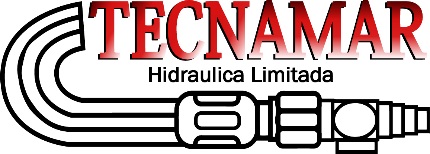                  METALICOS Y FERRETERIA.PEDRO LAGOS N° 1385 FONO/FAX:(56)25550749                        SANTIAGO- CHILE               ventas@tecnamarhiddraulica.clSeñor(es): Jhonson S.L.      FECHA: 11/11/2019Dirección: AV, Vicuña Mackena 4444 estacion departamental       RUT: 11.112.345-2Ciudad/comuna: Santiago centro      Fono: 24536784   At. S: JUAN PABLO SEGURA       De: TECNAMAR HIDRAULICA  JUAN PABLO SEGURA      EQUIPO:IRR308FORMA DE PAGO: 30 DIASPLAZO DE ENTREGA : SEGÚN ORDEN DE COMPRA